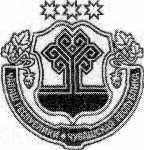       В соответствии с Федеральным законом РФ от 27.07.2010 № 210-ФЗ «Об организации предоставления государственных и муниципальных услуг»,  ПОСТАНОВЛЯЕТ:Утвердить административный регламент предоставления муниципальной услуги «Присвоение,  уточнение почтовых адресов администрации Питишевского сельского поселения Аликовского района Чувашской Республики».Контроль за выполнением настоящего постановления возложить на ведущего специалиста-эксперта администрации Питишевского сельского поселения  Макарову Э.В.Постановление вступает в силу со дня опубликования в печатном издании «Бюллетень Питишевского сельского поселения»    Глава Питишевского сельского поселения  Аликовского района Чувашской Республики:                      Р. В. Евдокимова.Административный регламентАдминистрации Питишевского сельского поселения Аликовского района Чувашской Республики  по предоставлению муниципальной услуги«Присвоение,  уточнение почтовых адресов администрации Питишевского сельского поселения Аликовского района Чувашской Республики»1. Общие положения 1.1 Административный регламент по исполнению муниципальной услуги  «Присвоение, уточнение почтовых адресов администрации Питишевского сельского поселения Аликовского района Чувашской Республики (далее – Регламент)1.2 Регламент разработан в целях повышения качества предоставления услуги по присвоению, уточнению  почтовых адресов, созданию комфортных условий для участников отношений, возникающих при предоставлении услуги, определяет сроки и последовательность действий (процедур) при предоставлении услуги. 1.3.  Предоставление услуги осуществляется в соответствии со следующими правовыми актами: 1) Конституцией Российской Федерации; 2) Федеральным законом от 6 октября 2003 года № 131-ФЗ «Об общих принципах организации местного самоуправления в Российской Федерации»; 3) Устава Питишевского сельского поселения Аликовского района Чувашской Республики. 1.4. Муниципальная услуга предоставляется администрацией  Питишевского сельского поселения Аликовского района Чувашской Республики (далее – Администрация), непосредственно специалистом, ответственным за выполнение работ по присвоению, уточнению почтовых  адресов. (далее - специалист).1.5. Конечный результат предоставления муниципальной услуги: - выдача заявителю постановления  Администрации о присвоении, уточнении почтового  адреса;- письменный отказ в присвоении, уточнении адреса.  1.6. Муниципальная услуга предоставляется бесплатно.1.7.  Получателями услуги являются физические и юридические лица (далее – заявители). 2. Требования к порядку предоставления   услуги 2.1. Информация по предоставлению услуги размещается на информационных стендах, сообщается по номерам телефонов для справок (консультации). 2.2. Получение заявителями консультаций по процедуре предоставления услуги может осуществляться следующими способами: посредством личного обращения, по телефону, посредством письменных обращений по почте, посредством письменных обращений по электронной почте sao-pitish@alikov.cap.ruтелефон  администрации Питишевского сельского поселения Аликовского района Чувашской Республики: 8(83535) 62-2-16Место нахождения Администрации: Чувашская Республика, Аликовский   район, д. Питишево, ул. Войкова, дом №58.2.3. Информация о процедуре предоставления услуги предоставляется бесплатно. 2.4. При консультировании по телефону специалист Администрации  должен назвать свою фамилию, имя, отчество, должность, а также наименование органа, в которое обратилось заинтересованное лицо, а затем в вежливой форме чётко и подробно проинформировать обратившегося по интересующим вопросам. 2.5. Установлен следующий график приёма получателей муниципальной услуги в Администрации: ежедневно с понедельника по пятницу с 9.00 до 17.00,  (перерыв на обед с 12.00 до 13.00), выходные дни - суббота, воскресенье.2.6. Максимальное время ожидания в очереди при подаче документов для предоставления муниципальной услуги не должно превышать 30 минут. 2.7. Места получения информации о предоставлении муниципальной услуги оборудуются информационными стендами. 2.8. Все указанные помещения оборудуются в соответствии с санитарными правилами и нормами. 2.9. В размещаемой информации по процедуре предоставления муниципальной услуги должны быть представлены следующие материалы: 1) место нахождения, график приема получателей услуги, номера телефонов для справок, адреса электронной почты, органа, принимающего участие в оказании услуги;2) перечень лиц, имеющих право на получение услуги и требования, предъявляемые к ним; 3) перечень, названия, формы и источники происхождения документов, требуемых с заявителя при оказании услуги, а также образцы их заполнения (пункт 3.2 Раздела III Регламента); 4) перечень причин для отказа в предоставлении услуги (пункт 2.11 Раздела II Регламента); 5) порядок обжалования действия (бездействия) и решений, осуществляемых (принятых) специалистами Администрации в рамках предоставления услуги (Раздел 5 Регламента); 2.10. Срок предоставления услуги составляет не более тридцати дней со дня поступления заявления. 2.11. Основания для отказа в приеме документов, необходимых для предоставления муниципальной услуги:Основания для отказа в приеме заявления и документов, необходимых для предоставления муниципальной услуги, нормативными правовыми актами не предусмотрены.2.12. Основания для отказа в предоставлении муниципальной     услугиПеречень оснований для отказа от предоставления муниципальной услуги:   2.12.1. Основанием для приостановления предоставления муниципальной услуги является несоответствие документов, приложенных к заявлению, требованиям законодательства. В случае устранения оснований для приостановления предоставления муниципальной услуги, муниципальная услуга исполняется в порядке, установленном настоящим административным регламентом. 2.12.2. Отказ в рассмотрении заявления осуществляется в случае неустранения оснований для приостановления рассмотрения заявления, а также в случае, если с заявлением обратилось лицо, которое не может быть заявителем в соответствии с настоящим административным регламентом.3. Сроки и последовательность действий при предоставлении услуги3.1. Юридическим фактом, служащим основанием для начала работ по предоставлению услуги, является подача лицом, заинтересованным в предоставлении услуги, заявления с приложением документов, указанных в пункте 3.2 регламента. 3.2. Для получения услуги заявитель обращается в Администрацию с заявлением, установленной формы (приложение № 1 к Регламенту) и приложением следующих документов: 1) правоустанавливающие документы на земельный участок и расположенный на участке объект капитального строительства; 2) документ, удостоверяющий личность гражданина, его представителя – для физических лиц;3) кадастровый паспорт (выписка) земельного участка; 4) технический паспорт объекта капитального строительства; 3.3. К заявлению, указанному в пункте 3.2 регламента, заявитель может прилагать иные документы, необходимые для предоставления услуги (решение суда, справки, договоры и т.д.). 3.4. Специалист Администрации, ответственный за приём документов, проверяет наличие всех необходимых документов и регистрирует заявление в журнале регистрации заявлений на присвоение адреса. Срок предоставления данной административной процедуры составляет не более одного рабочего дня.3.5. Глава сельского поселения отписывает заявление специалисту, ответственному за выполнение работ по присвоению и уточнению почтового адреса. 3.5. Специалист, ответственный за выполнение работ по присвоению и уточнению почтового адреса выполняет  следующие виды работ: 3.5.1. Подбор и изучение архивных, проектных и прочих материалов, необходимых для установления и оформления адресных документов. 3.5.2. Обследование территории на месте, где расположены объекты недвижимости, для которых устанавливаются и уточняются адреса. 3.5.3. Согласование устанавливаемых и существующих адресов близлежащих строений. 3.5.4. Оформление адресных документов. 3.5.5. Подготовка проекта постановления Администрации о присвоении, уточнении почтового адреса и направление его на подпись главе Питишевского сельского поселения Аликовского района Чувашской Республики.3.6. После подписания вышеуказанного постановления главой о присвоенном, уточнённом почтовом адресе вносятся специалистом в реестр адресного хозяйства. 3.7. Специалист, ответственный за приём заявлений, выдаёт заявителю три экземпляра постановления Администрации о присвоении, уточнении почтового адреса. 3.8. При получении вышеуказанного постановления заявитель расписывается в журнале регистрации заявлений на присвоение адреса. Один экземпляр постановления хранится в Администрации. 3.9. В случае отказа в предоставлении услуги специалист, ответственный за выполнение работ по присвоению, уточнению почтового адреса, готовит письменный мотивированный отказ за подписью главы администрации  и направляет его заявителю. 3.10. Услуга оказывается в срок не более 30 дней со дня регистрации заявления о присвоении и уточнении почтового адреса. 3.11. Услуга оказывается бесплатно. 4. Порядок и формы контроля за предоставлением услуги 4.1. Контроль за полнотой и качеством предоставления услуги осуществляется Главой Питишевского сельского поселения.4.2.По фактам нарушения настоящего регламента глава  назначает проверку. 4.3. По результатам проведённой проверки, в случае выявления нарушений прав заявителей, осуществляется привлечение виновных лиц к ответственности в соответствии с законодательством Российской Федерации. 5. Порядок обжалования действия (бездействия) специалиста Администрации, а также принимаемого им решения при предоставлении услуги5.1. Заявители имеют право на обжалование действий (бездействия), решений, осуществляемых (принятых) в ходе предоставления услуги, во внесудебном и судебном порядке. 5.2.При обжаловании действий (бездействия) во внесудебном порядке заявитель подает жалобу в письменной форме на имя главы  Питишевского сельского поселения. 53. При обращении заявителей с жалобой в письменной форме срок рассмотрения жалобы не должен превышать тридцати дней с момента регистрации жалобы. 5.4. Письменная жалоба должна содержать: 1) фамилию, имя, отчество гражданина (наименование юридического лица), которым подается жалоба, его место жительства или пребывания; 2) наименование органа, должность, фамилию, имя и отчество специалиста (при наличии информации), решение, действие (бездействие) которого обжалуется; 3) суть обжалуемого действия (бездействия), решения. Дополнительно могут быть указаны: 1) причины несогласия с обжалуемым действием (бездействием), решением; 2) обстоятельства, на основании которых заявитель считает, что нарушены его права, свободы и законные интересы, созданы препятствия к их реализации либо незаконно возложена какая-либо обязанность; 3) иные сведения, которые заявитель считает необходимым сообщить. 5.5. К жалобе могут быть приложены копии документов, подтверждающие изложенные в жалобе доводы. Жалоба подписывается подавшим ее заявителем. 5.6. По результатам рассмотрения жалобы главой администрации принимается решение об удовлетворении требований заявителя либо об отказе в удовлетворении жалобы. 5.7. Письменный ответ подписывается главой поселка  и направляется заявителю по почтовому адресу, указанному в обращении. 5.8. Если в результате рассмотрения обращения доводы заявителя признаны обоснованными, принимается решение о привлечении к ответственности лиц, допустивших нарушения. 5.9. Заявители вправе обжаловать решения, принятые в ходе предоставления муниципальной услуги, действия (бездействие) должностных лиц Администрации  в судебном порядке. 5.10.  Показателями  доступности муниципальной услуги являются:а) обеспечение возможности направления заявления в администрацию Питишевского сельского поселения Аликовского района Чувашской Республики по электронной почте;б) размещение информации о порядке предоставления муниципальной услуги на официальном сайте "Питишевское  сельское поселение".5.11.. Показателями качества муниципальной услуги   являются:а)	соблюдения срока предоставления муниципальной услуги;б)	соблюдение сроков ожидания в очереди   при предоставлении муниципальной услуги;в) отсутствие поданных в установленном порядке жалоб на решения и действия (бездействия) принятые и осуществленные при предоставлении муниципальной услуги.                                                                                         Приложение № 1                                                  к Административному регламенту                                         от «09»  сентября 2015 года № 43                                                         Главе  Питишевского сельского поселения Аликовского района Чувашской Республики                                                   от ___________________________________                                                                       (Ф.И.О. заявителя, наименование                                                   _____________________________________,                                                                                  юридического лица)                                                           ______________________________________                                                               (указывается место жительства физического лица,                                                  _______________________________________                                                     место нахождения организации – для юридического лица)                                                    ______________________________________________                                                                                  (контактный телефон)                                                        ЗАЯВЛЕНИЕ	Прошу присвоить (уточнить)  почтовый адрес__________________________________________________________________________________________________________________     указываются сведения о земельном участке, объекте капитального строительства (место                                              нахождения, кадастровый номер и т.д.)________________________________________________________________________________________________________________________________________________________________________________________________________________________________________________«______« _____________ 20 __ год           _____________________________                                                                                                      (подпись заявителя)